Terepgyakorlat I.A tantárgy kódja:	BFD 1213 (L), FDO1224, (L)A meghírdetés féléve: 	2.Előfeltétel: 	-Időtartam:	Nappali tagozaton 28 óra, levelező tagozaton 9 óraKredit érték:	BSc szakon: 2 kr, Osztatlan tanárszakon: 1 krSzámonkérés módja:	Gyakorlati jegyA tantárgy célja:      A tantárgy általános célja, hogy a geográfiai alapozó tárgyak elméleti-gyakorlati ismeretanyagának egyes gyakorlatorientált meghatározó elemeit a földrajzi környezetben - terepi körülmények között - elmélyítsék, gyakorolják és alkalmazzák a hallgatók.A tantárgy tartalma:A természetföldrajzi ismeretanyag alkalmazása, gyakorlása és rögzítése az alábbiak szerint: I. Általános földtani alapismeretekAz elméleti és gyakorlati kurzuson elsajátított, ásvány- és kőzettani ismeretek gyakorlati alkalmazását tekintve a prioritások: ásványok meghatározása és rendszerezése kőzetek meghatározása és jellemzése A réteg és faciestani ismeretek alkalmazása A vulkáni és szubvulkáni formák azonosítása II. Térkép- és vetülettani ismeretek1. Terepi tájékozódás végrehajtása, a helymeghatározás hagyományos és GPS segítségével történő mozgáshoz felhasználható eszközök (iránytű, tájoló, GPS) használatával.2. A geodéziai műszerekkel végrehajtható alapvető mérések gyakorlása (pl. szintezés menetének a végrehajtása, iránykitűzés, pontos helymeghatározás).3. Térképészeti és vetülettani ismeretek alapján szerkesztési feladatok végrehajtása (pl. terepvázlatok és tájképvázlat szerkesztése az adott terepen, térképvázlat szerkesztése a kijelölt útvonaltervről).A fenti gyakorlati feladatok végrehajtásához az alábbi eszközök ismerete szükséges:Tájolók különböző típusai, GPS-, katonai- és turistatérképek, gördülő távolságmérő, szerkesztéshez használatos eszközök, szintező műszer (teodolit).III. Éghajlattani ismeretekA hallgatóknak az alapvető meteorológiai műszerek felhasználásával mikroklíma-mérést kell végezniük, melynek eredményeit a terepgyakorlat ideje alatt grafikusan is szükséges feldolgozni. Különös hangsúlyt helyezünk a szakmai értékelésre (Fontos! A szakmai kiértékelést egyénileg kell elvégezni, amennyiben a hallgató másolatot, komolytalan, szakszerűtlen összegzést ad be, az elégtelen részjegyet von maga után).IV. Általános természeti földrajzi ismeretekA hallgatóknak kijelölt terepszakaszon alapvető geomorfológiai, hidrogeográfiai és biogeográfiai megfigyeléseket, illetve méréseket kell végezniük, megadott szempontok alapján. Mindezek elvégzéséhez részletes topográfiai- és turistatérképet, mérő- és szerkesztőeszközöket kell használni. A gyakorlat során végzett munkáról max. 5 oldal terjedelemben illusztrált összegzést kell elkészíteni, s ezt a terpgyakorlat utolsó napján a gyakorlatot vezető oktatónak leadni. (Fontos! Amennyiben a beadott munka szakszerűtlen, esetleg másolat, az elégtelen részjegyet von maga után).Az ismeretanyag feldolgozásához az intézet oktatói. Terepgyakorlati naplót és egyéb segédanyagot adnak közre, (Lásd alább a mellékletekben!) amelyet minden hallgatónak a gyakorlat megkezdése előtt be kell szereznie (fénymásolat formájában).Az anyagok leadásának határideje a terepgyakorlat utolsó napja!A terepgyakorlat földtan részjegy megszerzésének feltételei:1. 10 darabos ásvány és kőzetgyűjtemény összeállítása és rendezése2. Kézzel írott észlelési napló készítése (nem másolása), amely tartalmazza:a terepgyakorlaton végzett ásvány- és kőzethatározási vizsgálatok leírását és eredményeit,a lelőhelyek,  feltárások  környezetének (pl.  szálkőzet,  sűrű  törmelék),  morfológiai  sajátosságainak leírását, a hallgató szakmai meglátásait, észrevételeit, tapasztalatait3. Szükséges eszközök:kalapács (legalább 0,3-0,5 kg súlyú)védőszemüvegjegyzetfüzeterős mintagyűjtő zacskó (legalább 20 db), alkoholos filctoll Az egyforma jegyzőkönyvek kizárásra kerülnek. Elkészítéséhez az oktatóknak a kiadott ábraanyaghoz kapcsolódó terepi magyarázatainak jegyzetelése hasznos kiegészítésül szolgál!     A Terepgyakorlat minden I.  évfolyamos BSc (földrajz) és tanárképzésben résztvevő nappali és levelező tagozatos hallgató számára kötelező. A hallgatónak az egyéni felszerelést (beleértve a személyes használatra szánt gyógyszereket, kötszereket) magának kell biztosítani.             A Turizmus és Földrajztudományi Intézet csak a szakmai munkához szükséges eszközöket tudja biztosítani. A hallgatók anyagilag felelősek az általuk használt intézeti műszerekért, eszközökért.  A  fokozott  balesetveszély  miatt  a  terepgyakorlat  idején  minden  hallgatótól  felelősségteljes viselkedést várunk el. Amennyiben a hallgató viselkedése a kötelezően betartandó normákat sérti, annak a terepgyakorlatról való kizárása a következménye.Minden hallgató köteles M= 1:40 000 méretarányú Zempléni-hegység (észak) turistatérképet hozni, valamint 5 db milliméter papírt. A terepgyakorlat időpontja: Nappali tagozaton Levelező tagozaton: Helyszín: Terepgyakorlati naplóTerepgyakorlat I. gyakorlati tárgyhoz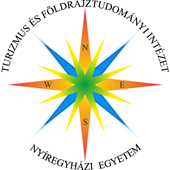 2023A TEREPGYAKORLATON VÉGZENDŐ SZAKMAI FELADATOKI. Szakmai feladatok az Általános földtani alapismeretek tantárgyhozKőzetgyűjtemény összeállítása:Cél: Egy min. 10 db-ból álló szakszerűen begyűjtött ásvány- és kőzetgyűjtemény. Kőzetek, pl: riolittufa, konglomerátum, riolit, perlit, dácit, andezit, kvarcit. Ásványok, pl: kvarc, kalcedon, barit, limonit, pirit, gipsz, opál (Figyelem! A hallgatónak szóbeli referálást kell tartani a begyűjtött ásvány- és kőzetanyagról!)      Részjegy:……………….II. Térkép- és vetülettan tantágyhoz kapcsolódó feladatok1. feladat:  Sóstói-erdő térképen (M=1:10000) útvonal tervezés 5-6 km-es szakaszra, legalább 5 törésponttal, kijelölt ellenőrző pontok érintésével. Majd a tervezett útvonal bejárása, kettesével, tájoló és térkép biztosított ehhez. Nem lehetnek teljesen azonos útvonalak.   Térképrészlet a Sóstói erdőről.       Az Erdei tornapálya részlete, javasolt térképhelyesbítési helyszín.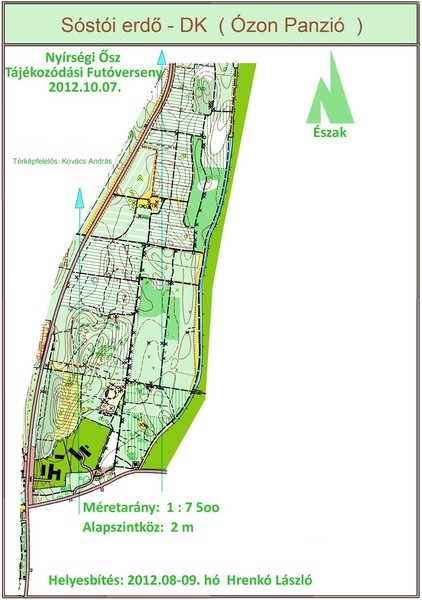 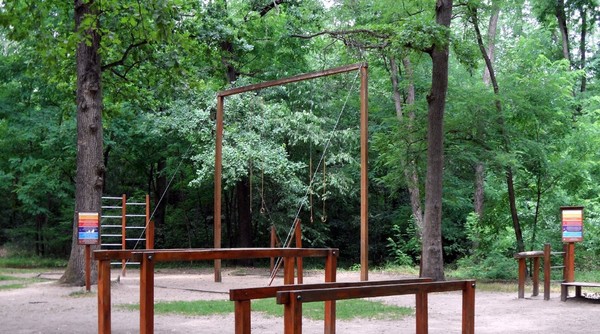 2. feladat: Az első feladatban megtervezett útvonalról szöveges beszámoló készítése, mellékelve a ténylegesen bejárt és berajzolt útvonalat a térképen.   3. feladat: Szintezési feladat: az Erdei tornapályától nyugatra elhelyezkedő “Halász-dombon”.A domb relatív magasságának meghatározása, majd összevetni az adatokat a térképpel, ha szükséges javaslatot tenni a térkép helyesbítésére. Lásd a mellékelt térkép-részletet.Mérési eredmény: ……………………………………………………………………………………………...………………………………………………………………………………………………….……..Helyesbítési javaslat:………………………………………..……………………………………………………………………………………………………………………………………………………………..4. feladat: Térkép helyesbítés: egy megadott térképrészlet kijavítása: a fedettség, az úthálózat és a különleges tereptárgyak figyelembevételével. A térkép tájolására figyeljen oda! 5. Túravezetés és irányszög mérése, 2 fő/4-; adott terepi ponton (2-3).             ……………………………………………………………………………………………...………………………………………………………………………………………………….……..6. feladat: a Nyíregyházi Egyetem területén teodolittal körbemérni egy kijelölt 5000 m2-es területet. ……………………………………………………………………………………………...………………………………………………………………………………………………….……..Részjegy:………………………………..					Oktató aláírása:…………………………III. Általános természeti földrajz tantárgyakhoz kapcsolódó feladatok1. feladat: Egy talajfúrás fizikai-kémiai paramétereinek terepi meghatározása- 	GPS segítségével beméri a leendő talajminta-vételezés helyétMintavételezés talajfúróval lehetőség szerint talajvíz-szintig vagy  mélységig.10 centiméterenként mintavételezésA talajminta makroszkópos leírása, pH-mérés, szín meghatározása, mésztartalom meghatározása, fizikai talajféleség leírása2. feladat: Vízhozam mérés Szükséges eszközök, anyagok: jegyzetfüzet, térkép, milliméterpapír, szerkesztő eszközökA terepen mért adatok felhasználásával meg kell szerkeszteni a mért mederkeresztmetszet méretarányos rajzát, majd ki kell számolni a vízhozamot.A mederkeresztmetszet méretarányos rajza:A ……………………………….-vízfolyás  vízhozama:…………………………                                                                                                         Részjegy:………………….IV. Éghajlattan tantárgyhoz kapcsolódó feladatok 1. feladat: Mikroklíma mérés:A mért adatokat grafikusan fel kell dolgozni és minimum 1 teljes oldalon szakmailag ki kell értékelni. Szükséges mérőeszközök: Fuess-rendszerű állomási hőmérő, Fuess-rendszerű maximum-minimum hőmérők, Assmann-rendszerű aspirációs hőmérőpár, Campbell-Stokes-féle napfénytartam mérő, Kézi kanalas szélsebesség mérőEgyéb anyagok: milliméterpapír (min. 3 db), vonalzó, színes tollak, A/4-es méretű rajztáblaA, Az állomási hőmérőkkel mért adatok táblázatos eredményei és grafikus feldolgozása:B, A Fuess-rendszerű maximum hőmérőkkel mért adatok táblázatos eredményei és grafikus feldolgozása:C, A Fuess-rendszerű minimum hőmérőkkel mért adatok táblázatos eredményei és grafikus feldolgozása:E, A relatív páratartalom grafikus feldolgozása:F, A mért szélsebességek és szélirányok grafikus feldolgozása:A mérési adatok kiértékelése:Részjegy:…………………Gyakorlati jegy: …………………………..                                    ……………………………                                                                                                                     szakmai felelős